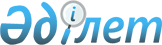 Об утверждении Правил проведения профилактических медицинских осмотров
женщин репродуктивного возраста за счет целевых текущих трансфертов из республиканского бюджета
					
			Утративший силу
			
			
		
					Приказ и.о. Министра здравоохранения Республики Казахстан от 11 января 2005 года N 16. Зарегистрирован Министерством юстиции Республики Казахстан 7 февраля 2005 года N 3425. Утратил силу приказом Министра здравоохранения и социального развития Республики Казахстан от 12 мая 2015 года № 340      Сноска. Утратил силу приказом Министра здравоохранения и социального развития РК от 12.05.2015 № 340.     В соответствии с Планом мероприятий по реализации Государственной программы реформирования и развития здравоохранения Республики Казахстан на 2005-2010 годы, утвержденного  постановлением Правительства Республики Казахстан 13 октября 2004 года № 1050,  ПРИКАЗЫВАЮ: 

     1. Утвердить прилагаемые Правила проведения профилактических медицинских осмотров женщин репродуктивного возраста за счет целевых текущих трансфертов из республиканского бюджета. 

     2. Департаменту лечебно-профилактической работы, аккредитации и анализа информации (Нерсесов А.В.), направить настоящий приказ на государственную регистрацию в Министерство юстиции Республики Казахстан. 

     3. Административному департаменту (Акрачкова Д.В.) после государственной регистрации настоящего приказа обеспечить его опубликование в официальных средствах массовой информации. 

     4. Руководителям управлений (департаментов) здравоохранения областей, городов Астаны и Алматы (по согласованию): 

     1) принять меры по реализации настоящего приказа; 

     2) информацию о ходе реализации данного приказа представлять в управление охраны здоровья матери и ребенка Департамента лечебно-профилактической работы Министерства здравоохранения Республики Казахстан ежеквартально не позднее 25-го числа, следующего за отчетным периодом. 

     5. Контроль за исполнением настоящего приказа возложить на Вице-Министра здравоохранения Диканбаеву С.А. 

     6. Настоящий приказ вводится в действие со дня его официального опубликования.      И.о. Министра  

Утверждены               

приказом и.о. Министра здравоохранения 

Республики Казахстан         

от 11 января 2005 года N 16       Правила  

проведения профилактических медицинских осмотров 

женщин репродуктивного возраста  

за счет целевых текущих трансфертов 

из республиканского бюджета 

     1.  Планом мероприятий Государственной программы реформирования и развития здравоохранения Республики Казахстан на 2005-2010 годы предусмотрено проведение ежегодных профилактических осмотров с последующим динамическим наблюдением и оздоровлением женщин репродуктивного возраста. Реализация данного мероприятия будет осуществляться поэтапно: в 2005 году женщины 20-34 года; в 2006 году - 15-19 и 35-49 годы. 



     2. Профилактические медицинские осмотры (далее - осмотры) женщин репродуктивного возраста проводятся с целью выявления патологии репродуктивного тракта, улучшения репродуктивного здоровья женщин, снижения заболеваемости и смертности женщин репродуктивного возраста. 



     3. Осмотры женщин репродуктивного возраста проводятся врачами акушерами-гинекологами лечебно-профилактических организаций первичной медико-санитарной помощи (женские консультации и кабинеты, семейные врачебные амбулатории (далее - СВА), поликлиники) независимо от форм собственности, имеющие лицензию на указанный вид деятельности. 



     4. Осмотры могут проводиться как в медицинских организациях, так и по месту работы женщин (с выездом медицинских работников в организации), при наличии договора, с обязательным занесением данных осмотра в учетно-отчетную документацию. 



     5. Для проведения медицинских осмотров необходимо составление календарного плана и графика, утвержденного первым руководителем лечебно-профилактической организации.  

     Данный календарный план должен содержать информацию о количестве женщин, подлежащих осмотру, ответственных специалистах, а также предполагаемый перечень предприятий и организаций, где осмотры будут проводиться с выездом специалистов на места.  

     Координацию работы по проведению осмотров необходимо закрепить за главным акушером-гинекологом управления (департамента) здравоохранения областей, городов Астаны и Алматы. 



     6. При проведении осмотров на предприятии или в учреждении сроки проведения осмотров необходимо согласовывать с первым руководителем данной организации или учреждения. 



     7. Профилактическому осмотру женщин предшествует разъяснительная работа о пользе проводимого осмотра, с последующим динамическим наблюдением и оздоровлением, санитарно-просветительная работа по укреплению и сохранению репродуктивного здоровья женщин. 



     8. Профилактический осмотр женщин репродуктивного возраста отдаленных и труднодоступных районов сельской местности проводит выездная врачебная бригада центральной районной поликлиники (больницы). Работу врача акушера-гинеколога выездной бригады координирует районный врач акушер-гинеколог. График осмотра женщин доводится до сведения главных врачей участковых больниц, семейных/врачебных амбулаторий, поликлиник и поликлинических отделений центральных районных больниц/районных больниц, заведующих фельдшерскими и фельдшерско-акушерскими пунктами. Фельдшер и акушерка имеют список женщин участка, подлежащих профилактическому осмотру. 



     9. В перечень обязательных методов обследования при проведении профилактического осмотра женщин входят: осмотр и пальпация молочных желез, осмотр шейки матки в зеркалах, взятие влагалищных мазков для цитологического и бактериоскопического скрининга, бимануальное гинекологическое исследование, а женщинам с 35 лет - маммография. 



     10. В результате профилактического гинекологического осмотра определяют критерии групп здоровья: 

     1) «Здорова» - в анамнезе отсутствуют жалобы, нарушения менструальной функции с момента ее становления и гинекологические заболевания; при обследовании не изменены органы репродуктивной системы. 

     2) «Практически здорова» - в анамнезе имеются указания на гинекологические заболевания, оперативные вмешательства, в том числе аборты, нарушения ритма и характера менструации; жалобы на момент профилактического осмотра отсутствуют; при объективном обследовании могут быть анатомические изменения, не вызывающие нарушения функции репродуктивной системы и не снижающие трудоспособности женщины. 

     3) «Больная» - при объективном обследовании выявлено гинекологическое заболевание, даже при отсутствии жалоб пациентки. 



     11. Результаты профилактического гинекологического осмотра заносят в «Карту учета профилактических осмотров» (форма № 131\у). 



     12. При выявлении у женщины патологии репродуктивных органов, данные сведения передаются в территориальную женскую консультацию (кабинет), СВА, поликлинику для дальнейшего оздоровления и диспансерного наблюдения, а при выявлении экстрагенитальной патологии - специалистам по профилю заболевания. 



     13. Ежеквартально врач акушер-гинеколог, заведующая женской консультацией (кабинетом), СВА, руководитель лечебно-профилактической организации проводят анализ результатов медицинских осмотров и диспансеризации, качества профилактического медицинского осмотра женщин и динамического наблюдения. 
					© 2012. РГП на ПХВ «Институт законодательства и правовой информации Республики Казахстан» Министерства юстиции Республики Казахстан
				